附件1 　　2017年下半年国家中小学教师资格面试报名现场审核确认安排一览表　　附件2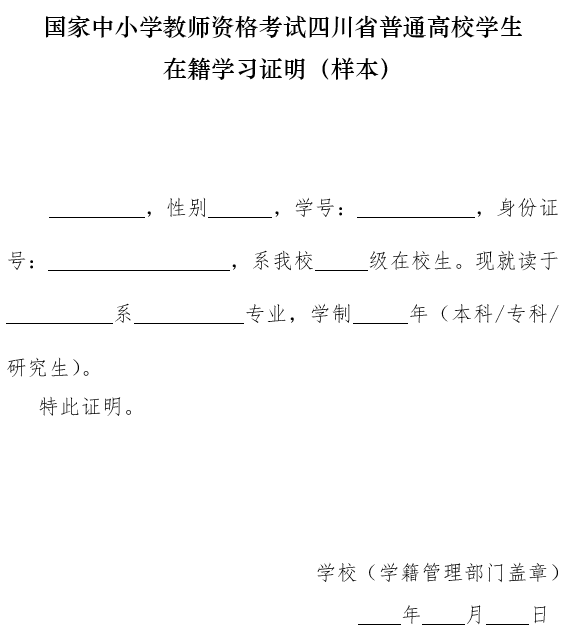 　　注：1、本证明仅供在校学生报考中小学教师资格考试使用。　　2、本证明由考生所在学校学籍管理部门盖章后生效，其他部门盖章无效。　　3、如因学籍证明信息差错造成的问题由考生及所在学校负责。　　4、在校生报考中小学教师资格考试面试现场审核时，须提交此证明原件，复印件无效。　　附件3　　面试考生守则　　一、考生必须按照准考证上的时间参加考试，入场时须主动出示《准考证》及身份证，接受考试工作人员的核验。　　二、考生应在规定时间进入候考室。截止进入候考室时间15分钟后，迟到的考生禁止进入候考室，面试成绩按缺考处置。　　三、考生应携带必要的文具（签字笔等）进入候考室。禁止携带各种无线通信工具、个人电脑等参加考试。　　四、考生进入候考室后，要遵守秩序，保持安静。　　五、考生在监考员点名后应迅速前往面试考场。　　六、备课时，应将本人准考证、身份证放在课桌上，以便监考员核验。　　七、面试结束后，考生应立即离开面试考场，不得向面试考官询问面试结果和分数，不得在考场附近大声喧哗。　　八、考生必须严格遵守考场纪律，对于违反考场规定、不服从监考人员管理和舞弊者，按照国家教育考试的有关规定处理。　　九、考生应自觉服从监考员管理，不得以任何理由妨碍监考员进行正常工作。对扰乱考点秩序、恐吓、威胁监考员的考生将移交公安机关处理，并通知其所在单位。面试考区名称 面试审核点名称 详细地址 联系人及 联系电话 报考学段 备注 成都考区四川师范大学成都市锦江区静安路5号四川师范大学第二办公区李戎028-84766216028-84766012中小学、中职成都、资阳、乐山、眉山4个市州的中小学学段考生以及全省所有中职考生成都考区西华大学成都市郫都区西华大学行政楼104杜铮028-87720637中小学成都、阿坝、甘孜、雅安4个市州的中小学学段考生成都考区成都师范学院成都市温江区海科东路99号成都师范学院第一实验大楼南楼马树邦028-66772049中小学成都市中小学学段考生南充考区西华师范大学南充市师大路1号西华师范大学行政楼136张黎0817-2568030中小学南充、广安、遂宁、巴中、达州5个市州的中小学学段考生绵阳考区绵阳师范学院绵阳市高新区锦兴西路166号绵阳师范学院高新校区李彬0816-22000130816-2200019中小学绵阳、广元、德阳3个市州的中小学学段考生宜宾考区宜宾学院宜宾市翠屏区五粮液大道酒圣路8号宜宾学院A区串凯0831-3531169傅建0831-3530994中小学宜宾、泸州、内江、自贡4个市州的中小学学段考生凉山考区西昌学院西昌市海滨中路24号西昌学院陈梅琴0834-3958145中小学凉山、攀枝花2个市州的中小学学段考生江油考区四川幼儿师范高等专科学校江油市诗城路西段383号四川幼儿师范高等专科学校西校区刘继文      0816-3690606幼儿园成都、绵阳、广元、德阳、南充、广安、遂宁、巴中、达州、阿坝、甘孜、雅安、凉山、攀枝花14个市州的幼儿园学段考生隆昌考区川南幼儿师范高等专科学校隆昌市古湖街道人民中路六段368号川南幼儿师范高等专科学校石祖超0832-5909623幼儿园宜宾、泸州、内江、自贡、资阳、乐山、眉山7个市州的幼儿园学段考生